Document History for: Automatic Vehicle Identification Detection System Compliance Matrix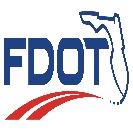 FDOT Traffic Engineering Research Laboratory (TERL) Automatic Vehicle Identification (AVI) Detection System Compliance MatrixBy signing this form, the applicant declares that he/she has read and understands the provisions of Sections 660 and 995 of the FDOT Standard Specifications for Road and Bridge Construction and all implemented modifications. The requirements listed on this matrix are derived from Sections 660 and 995, and are the basis for determining a product’s compliance and its acceptability for use on Florida’s roads.Date:Applicant’s Name (print):Manufacturer:Item, Model No.:Signature:** Greyed out rows in table below are for TERL use only **ID NoSectionRequirementItem Comply? (Yes/No/NA)Comments
(Applicant must provide information as indicated)TERL Evaluation MethodThe following compliance matrix criteria are for all AVI detection systems.The following compliance matrix criteria are for all AVI detection systems.The following compliance matrix criteria are for all AVI detection systems.The following compliance matrix criteria are for all AVI detection systems.The following compliance matrix criteria are for all AVI detection systems.The following compliance matrix criteria are for all AVI detection systems.1995-1.1All equipment is permanently marked with, manufacturer name or trademark, part number, and date of manufacture or serial number.Applicant may provide comments in this field.Physical Inspection1995-1.1TERL Test Cases (Steps): AVI002 (Step 1)Init.:      2995-2.1All parts are constructed of corrosion-resistant materials, such as UV stabilized or UV resistant plastic, stainless steel, anodized aluminum, brass, or gold-plated metal.Provide product literature, specifications, user manual, or similar information that shows the product meets this requirement.Document Review and Physical Inspection2995-2.1All parts are constructed of corrosion-resistant materials, such as UV stabilized or UV resistant plastic, stainless steel, anodized aluminum, brass, or gold-plated metal.Indicate location of requested information in submittal.Document Review and Physical Inspection2995-2.1TERL Test Cases (Steps): AVI001 (Step 1), AVI002 (Step 2)Init.:      3All fasteners exposed to the elements are Type 304 or 316 passivated stainless steel.Provide statement of conformance from hardware supplier that shows the product meets this requirement.Document Review and Physical Inspection3All fasteners exposed to the elements are Type 304 or 316 passivated stainless steel.Indicate location of requested information in submittal.Document Review and Physical Inspection3TERL Test Cases (Steps): AVI001 (Step 2), AVI002 (Step 3)Init.:      4If the assembly includes a cabinet, the cabinet must be currently listed on the APL or meet the applicable cabinet material requirements listed in Section 676Provide product literature, specifications, user manual, or similar information that shows the product meets this requirement.Document Review and Physical Inspection4If the assembly includes a cabinet, the cabinet must be currently listed on the APL or meet the applicable cabinet material requirements listed in Section 676Indicate location of requested information in submittal.Document Review and Physical Inspection4TERL Test Cases (Steps): AVI001 (Step 3), AVI002 (Step 4)Init.:      5The AVI meets the environmental requirements of NEMA TS-2-2021.Provide a third party test report that demonstrates the device performs all required functions during and after being subjected to the environmental testing as described in NEMA TS2 2021 Sections 2.2.7, 2.2.8, and 2.2.9. The test report must be less than 5 years old and meet the requirements of FDOT Product Certification Handbook (PCH), section 7.2.Document Review5The AVI meets the environmental requirements of NEMA TS-2-2021.Indicate location of requested information in submittal.Document Review5TERL Test Cases (Steps): AVI001 (Step 4)Init.:      6995-2.6.1Detection system is provided with software that allows local and remote configuration and monitoring.Applicant may provide comments in this field.Functional Inspection6995-2.6.1TERL Test Cases (Steps): AVI004 (Step 1)Init.:      7995-2.6.2Components of the detection system (such as sensors, controllers, and processing hardware) include a minimum of one serial or Ethernet communications interface.Provide product literature, specifications, user manual, or similar information that shows the product meets this requirement.Document Review and Physical Inspection7995-2.6.2Components of the detection system (such as sensors, controllers, and processing hardware) include a minimum of one serial or Ethernet communications interface.Applicant may provide comments in this field.Document Review and Physical Inspection7995-2.6.2TERL Test Cases (Steps): AVI001 (Step 5), AVI002 (Step 5)Init.:      The following compliance matrix criteria are for AVI detection systems with serial interface.The following compliance matrix criteria are for AVI detection systems with serial interface.The following compliance matrix criteria are for AVI detection systems with serial interface.The following compliance matrix criteria are for AVI detection systems with serial interface.The following compliance matrix criteria are for AVI detection systems with serial interface.The following compliance matrix criteria are for AVI detection systems with serial interface.8Serial interface and connector conform to TIA-232 standards.Provide product literature, specifications, user manual, or similar information that shows the product meets this requirement.Document Review 8Serial interface and connector conform to TIA-232 standards.Indicate location of requested information in submittal.Document Review 8TERL Test Cases (Steps): AVI001 (Step 6)Init.:      9Serial ports support data rates up to 115200 bps; error detection utilizing parity bits (i.e., none, even, and odd); and stop bits (1 or 2).Provide product literature, specifications, user manual, or similar information that shows the product meets this requirement.Document Review and Functional Inspection9Serial ports support data rates up to 115200 bps; error detection utilizing parity bits (i.e., none, even, and odd); and stop bits (1 or 2).Indicate location of requested information in submittal.Document Review and Functional Inspection9TERL Test Cases (Steps): AVI001 (Step 7), AVI003 (Steps 1, 2)Init.:      The following compliance matrix criteria are for AVI detection systems with Ethernet interface.The following compliance matrix criteria are for AVI detection systems with Ethernet interface.The following compliance matrix criteria are for AVI detection systems with Ethernet interface.The following compliance matrix criteria are for AVI detection systems with Ethernet interface.The following compliance matrix criteria are for AVI detection systems with Ethernet interface.The following compliance matrix criteria are for AVI detection systems with Ethernet interface.10Wired Ethernet interface provides a 10/100 Base TX connection.Provide product literature, specifications, user manual, or similar information that shows the product meets this requirement.Document Review and Functional Inspection10Wired Ethernet interface provides a 10/100 Base TX connection.Indicate location of requested information in submittal.Document Review and Functional Inspection10TERL Test Cases (Steps): AVI001 (Step 8), AVI003 (Steps 3-9) Init.:      11All unshielded twisted pair/shielded twisted pair network cables and connectors comply with TIA 568.Provide product literature, specifications, user manual, or similar information that shows the product meets this requirement.Document Review11All unshielded twisted pair/shielded twisted pair network cables and connectors comply with TIA 568.Indicate location of requested information in submittal.Document Review11TERL Test Cases (Steps): AVI001 (Step 9)Init.:      The following compliance matrix criteria are for all AVI with wireless communications.The following compliance matrix criteria are for all AVI with wireless communications.The following compliance matrix criteria are for all AVI with wireless communications.The following compliance matrix criteria are for all AVI with wireless communications.The following compliance matrix criteria are for all AVI with wireless communications.The following compliance matrix criteria are for all AVI with wireless communications.12AVI wireless communications are secure and FCC certified.The FCC identification number is displayed on an external label and all AVI devices operate within their FCC frequency allocation.Provide FCC certification or evidence the device meets this requirement.Document Review and Physical Inspection12AVI wireless communications are secure and FCC certified.The FCC identification number is displayed on an external label and all AVI devices operate within their FCC frequency allocation.Indicate location of requested information in submittal.Document Review and Physical Inspection12TERL Test Cases (Steps): AVI001 (Steps 10, 11), AVI002 (Step 6)Init.:      13Cellular communication devices are compatible with the cellular carrier used by the agency responsible for system operation and maintenance.Provide product literature, specifications, user manual, or similar information that describes any cellular devices that are part of the system and indicates carrier(s) supported.Document Review13Cellular communication devices are compatible with the cellular carrier used by the agency responsible for system operation and maintenance.Indicate location of requested information in submittal.Document Review13TERL Test Cases (Steps): AVI001 (Step 12)Init.:      14System can be configured and monitored via one or more communications interface.Provide product literature, specifications, user manual, or similar information that shows the product meets this requirement.Document Review and Functional Inspection14System can be configured and monitored via one or more communications interface.Indicate location of requested information in submittal.Document Review and Functional Inspection14TERL Test Cases (Steps): AVI001 (Step 13), AVI003Init.:      The following compliance matrix criteria are for AVI detection systems which utilize transponder readers.The following compliance matrix criteria are for AVI detection systems which utilize transponder readers.The following compliance matrix criteria are for AVI detection systems which utilize transponder readers.The following compliance matrix criteria are for AVI detection systems which utilize transponder readers.The following compliance matrix criteria are for AVI detection systems which utilize transponder readers.The following compliance matrix criteria are for AVI detection systems which utilize transponder readers.15995-2.6.3Transponder reader is compatible with multiple tag protocols, including Allegro and the protocol defined in ISO18000-6B.Provide product literature, specifications, user manual, or similar information that shows the product meets this requirement.Document Review and Functional Inspection15995-2.6.3Transponder reader is compatible with multiple tag protocols, including Allegro and the protocol defined in ISO18000-6B.Indicate location of requested information in submittal.Document Review and Functional Inspection15995-2.6.3TERL Test Cases (Steps): AVI001 (Step 14), AVI004 (Step 2)Init.:      The following compliance matrix criteria are for AVI detection systems which utilize Bluetooth readers.The following compliance matrix criteria are for AVI detection systems which utilize Bluetooth readers.The following compliance matrix criteria are for AVI detection systems which utilize Bluetooth readers.The following compliance matrix criteria are for AVI detection systems which utilize Bluetooth readers.The following compliance matrix criteria are for AVI detection systems which utilize Bluetooth readers.The following compliance matrix criteria are for AVI detection systems which utilize Bluetooth readers.16Bluetooth reader is capable of operating using solar power or AC power.Provide product literature, specifications, user manual, or similar information that shows the product meets this requirement.Document Review and Functional Inspection16Bluetooth reader is capable of operating using solar power or AC power.Indicate location of requested information in submittal.Document Review and Functional Inspection16TERL Test Cases (Steps): AVI001 (Step 15), AVI004 (Step 3)Init.:      The following compliance matrix criteria are for AVI detection systems which utilize license plate readers.The following compliance matrix criteria are for AVI detection systems which utilize license plate readers.The following compliance matrix criteria are for AVI detection systems which utilize license plate readers.The following compliance matrix criteria are for AVI detection systems which utilize license plate readers.The following compliance matrix criteria are for AVI detection systems which utilize license plate readers.The following compliance matrix criteria are for AVI detection systems which utilize license plate readers.17License plate reader does not require the use of visible strobes or other visible supplemental lighting.Provide product literature, specifications, user manual, or similar information that shows the product meets this requirement.Document Review and Functional Inspection17License plate reader does not require the use of visible strobes or other visible supplemental lighting.Indicate location of requested information in submittal.Document Review and Functional Inspection17TERL Test Cases (Steps): AVI001 (Step 16), AVI004 (Step 4)Init.:      The following compliance matrix criteria are for all AVI detection systems.The following compliance matrix criteria are for all AVI detection systems.The following compliance matrix criteria are for all AVI detection systems.The following compliance matrix criteria are for all AVI detection systems.The following compliance matrix criteria are for all AVI detection systems.The following compliance matrix criteria are for all AVI detection systems.18995-2.6.4If any system device requires an operating voltage other than 120 VAC, a voltage converter is supplied.Environmental test reports must demonstrate that voltage converters required for 120VAC operation were subjected to NEMA TS2 environmental testing as part of the functional system.Document Review and Physical Inspection18995-2.6.4If any system device requires an operating voltage other than 120 VAC, a voltage converter is supplied.Indicate location of requested information in submittal.Document Review and Physical Inspection18995-2.6.4TERL Test Cases (Steps): AVI001 (Step 17), AVI002 (Step 7)Init.:      19Solar powered devices are capable of operating for 5 days without solar assistance.Provide product literature, specifications, user manual, or similar information that shows the product meets this requirement.Document Review and Functional Inspection19Solar powered devices are capable of operating for 5 days without solar assistance.Indicate location of requested information in submittal.Document Review and Functional Inspection19TERL Test Cases (Steps): AVI001 (Step 18), AVI004 (Steps 5, 6)Init.:      20995-2.11Probe data detectors establish a unique and consistent identifier for each vehicle detected and the time and location that the vehicle was detected.Provide product literature, specifications, user manual, or similar information that shows the product meets this requirement.Document Review and Functional Inspection20995-2.11Probe data detectors establish a unique and consistent identifier for each vehicle detected and the time and location that the vehicle was detected.Indicate location of requested information in submittal.Document Review and Functional Inspection20995-2.11TERL Test Cases (Steps): AVI001 (Step 19), AVI004 (Step 7)Init.:      21Probe data detection systems that match upstream and downstream detection of the same vehicle are able to provide a minimum match rate of 5%. Match rate data is calculated in accordance with all criteria as detailed in 995-2.10 and all subsections therein.Provide product literature, specifications, user manual, or similar information that shows the product meets this requirement.Document Review and Functional Inspection21Probe data detection systems that match upstream and downstream detection of the same vehicle are able to provide a minimum match rate of 5%. Match rate data is calculated in accordance with all criteria as detailed in 995-2.10 and all subsections therein.Indicate location of requested information in submittal.Document Review and Functional Inspection21TERL Test Cases (Steps): AVI001 (Step 20), AVI004 (Step 8)Init.:      22Probe data detection system meets a minimum total roadway segment speed and travel time accuracy level of 90% when calculated as described in section 995-2.9.1 and all subsections therein.Provide product literature, specifications, user manual, or similar information that shows the product meets this requirement.Document Review and Functional Inspection22Probe data detection system meets a minimum total roadway segment speed and travel time accuracy level of 90% when calculated as described in section 995-2.9.1 and all subsections therein.Indicate location of requested information in submittal.Document Review and Functional Inspection22TERL Test Cases (Steps): AVI001 (Step 21), AVI004 (Step 9)Init.:      The following compliance matrix criteria are for all AVI detection systems.The following compliance matrix criteria are for all AVI detection systems.The following compliance matrix criteria are for all AVI detection systems.The following compliance matrix criteria are for all AVI detection systems.The following compliance matrix criteria are for all AVI detection systems.The following compliance matrix criteria are for all AVI detection systems.23660-5The detection system has a manufacturer’s warranty covering defects for a minimum of 1 year from the date of final acceptance by the Engineer in accordance with 5-11 and Section 608.Provide a statement of conformance in this field.Compliance Matrix Review23660-5TERL Test Cases (Steps): AVI001 (Step 22)Init.:      24The warranty includes providing replacements, within 10 calendar days of notification, for defective parts and equipment during the warranty period at no cost to the Department or the maintaining agency.Provide a statement of conformance in this field.Compliance Matrix Review24TERL Test Cases (Steps): AVI001 (Step 23)Init.:      RevDescriptionAuthored and CheckedReviewedApprovedApproval DateRev More Stringent?1.0New CM D. BremerC. MorseJ. Morgan05/09/2013N/A2.0Replaced FDOT logo with latest approved one and added CM ID # to header.D. BremerJ. MorganJ. Morgan03/13/2014No3.0Updated evaluation methods to match most recent TM. Revised document approver title.R. MeyerK. MoserJ. MorganJ. Morgan10/29/2014No4.0Updated to reflect latest FHWA approved specification (FA 6-4-15).  No content change.A. BurlesonJ. MorganJ. Morgan10/15/2015No5.0Updated with cabinet requirements and to match FA date of 7-2-20.W. GeitzC. RaimerM. DeWittD. Vollmer12/09/2021No6.0Corrected CM identifier. Added warranty information. A. BurlesonW. GeitzM. DeWitt02/01/2022No7.0Added test cases and steps. Updated to latest FA Date 10-24-22.P. BlaiklockW. GeitzM. DeWittD. Vollmer05/09/2023No8.0Updated to latest FA date of 10-6-23 for specs 660 and 995.W. GeitzL. AudisioD. Vollmer02/15/2024No